КРЕПС УСИЛЕННЫЙ ЗИМНИЙКлей для керамической, клинкерной и керамогранитной плитки, плитки из искусственного камня для проведения работ при температуре окружающего воздуха до минус 10°СОписаниеКРЕПС УСИЛЕННЫЙ ЗИМНИЙ – сухая клеевая смесь на основе портландцемента, фракционированного кварцевого песка, модифицированная комплексом специальных добавок. Класс клея С1Т.Соответствует ГОСТ Р 56387-2018.Область примененияКРЕПС УСИЛЕННЫЙ ЗИМНИЙ применяется для укладки керамической, клинкерной и керамогранитной плитки всех форматов, плитки из искусственного камня на строительные основания:бетон и железобетон;цементные стяжки;цементные, цементно-известковые штукатурки;ячеистые бетоны;гипсовые основания (гипсокартонные листы, пазогребневые и гипсолитовые плиты).Для облицовки стен и пола, в том числе обогреваемого.Применяется при проведении работ от -100С до +100С. Подготовка основанияОснование должно быть ровным, прочным и не должно подвергаться усадке или деформации. Основание не должно быть покрыто льдом, снегом или инеем. Предварительно основание необходимо очистить от пыли, грязи, жиров и других веществ, снижающих адгезию. Удалить непрочные участки поверхности и отслоения. Если работы выполняются при температуре выше +50С впитывающие основания рекомендуется обработать грунтовочным составом КРЕПС ПРАЙМЕР. При температуре ниже +50С использование грунтовок следует исключить. Сильновпитывающие основания загрунтовать   дважды.Приготовление растворной смесиОтмерить 6,0-6,75л чистой воды температурой +15-200С (при температуре воздуха выше +50С) или от +25-400С (при температуре воздуха ниже +50С), засыпать в воду 25 кг (мешок) смеси, и перемешать механическим способом до получения однородной консистенции. Перемешивание производят миксером или дрелью с насадкой при скорости вращения 400-800 об/мин. Повторно перемешать через 5 минут. После повторного перемешивания смесь готова к применению. Сухая смесь должна иметь положительную температуру (не ниже +150С). В условиях отрицательных температур смесь выдержать в теплом помещении до достижения необходимой температуры. Растворная смесь готовится в количестве, необходимом для использования в течение 120 минут.Выполнение работРаботы следует выполнять при температуре воздуха и основания не ниже от - 100С до +200С и относительной влажности воздуха не выше 80%.Запрещается выполнять работы при прямом воздействии солнечных лучей, при сильном ветре, а также во время дождя и снега. На период проведения работ необходимо принять меры для предотвращения попадания осадков на облицованную поверхность.Клеевую растворную смесь равномерно нанести на подготовленное основание и разровнять зубчатым шпателем. Уложить плитку на поверхность. Плитка укладывается на поверхность вдавливанием с поворотным движением. При укладке плитки необходимо правильно подбирать размер зубьев шпателя (см. таблицу №1).  При укладке плитки большого размера (300х300 мм и более) следует дополнительно наносить растворную смесь и на монтажную поверхность плитки. Расход клеевой смеси в зависимости от размера плитки указан в таблице №1. Расход указан для предварительно выровненной поверхности. Таблица №1В расчет не включены потери растворной смеси, способы нанесения клеевой смеси, уровень профессионализма исполнителя работ, а также случаи комбинированного нанесения смеси (нанесение смеси и на монтажную сторону плитки).В течение 3-х суток после укладки плитки облицованную поверхность следует защищать от воздействия атмосферных осадков, сквозняков, преждевременного высыхания (при наличии обогреваемых приборов), перепадов температур. Если в течение 3-х ближайших суток ожидается снижение температуры ниже - 100С, работы следует выполнять в тепловом контуре.Облицовку поверхностей необходимо выполнять в соответствии с требованиями СП 71.13330-2017.Очистка инструментаИнструмент очищается водой сразу после окончания работ. Воду, использованную для очистки инструмента, запрещается применять для приготовления смеси.Техника безопасностиЛица, занятые в производстве работ со смесями, должны быть обеспечены специальной одеждой и средствами индивидуальной защиты в соответствии с отраслевыми нормами.Упаковка и хранениеПоставляется в мешках по 25 кг.Хранить в упакованном виде на поддонах, избегая увлажнения и обеспечивая сохранность упаковки.Гарантийный срок хранения – 12 месяцев с даты изготовленияПреимуществаДля керамической, клинкерной и керамогранитной плитки, плитки из искусственного камня Для проведения работ до - 10°ССпециальный модифицированный состав с улучшенными рабочими и эксплуатационными характеристикамиУстойчивость к сползанию во время приклеиванияМорозостойкийДля внутренних и наружных работТехнические характеристикиСмесь сухая строительная клеевая КРЕПС УСИЛЕННЫЙ ЗИМНИЙ С1Т, ТУ 5745-001-38036130-2013Длина наибольшей стороны плитки, мм50100200300400600Высота зубца шпателя, мм34681012Расход клеевой смеси, кг/м21,11,62,23,03,74,4Наименование показателяНормируемые значенияНаибольшая крупность заполнителя0,63 ммРасход материала при использовании 1,1-4,4  кг/ м² (согласно таблице №1)Количество воды затворения:- на 1 кг смеси-  на 25 кг смеси0,24 - 0,27 л6,0 - 6,75 лВодоудерживающая способность, не менее 98%Время использования растворной смеси, не менее2 чСтойкость к сползанию 0,5 ммОткрытое время работы20 минВремя коррекции 20 минПрочность сцепления с бетонным основанием в возрасте 28 суток, не менее1,0 МПаПрочность клевого соединения (адгезия) после выдерживания в водной среде, не менее0,5 МПаПрочность клеевого соединения (адгезия) после циклического замораживания и оттаивания, не менее0,5 МПаПрочность сцепления клеевого соединения (адгезия) после выдерживания при высоких температурах, не менее 0,5 МПаВозможность хождения по облицованной поверхности, через48 чЗатирка швов, через48 чТемпература примененияот -10 ºС до +20 ºС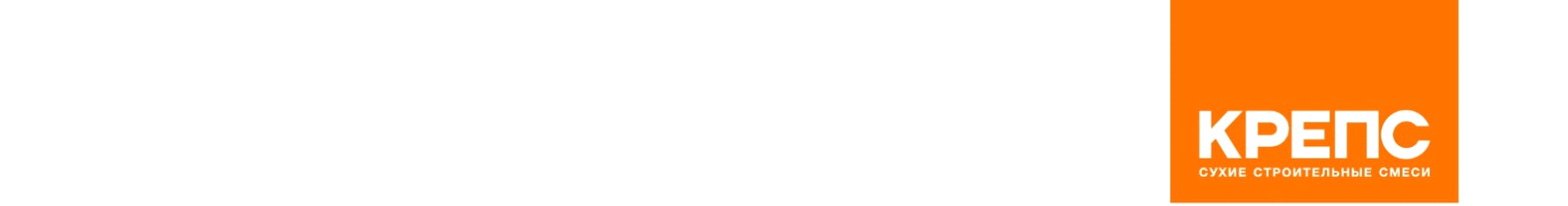 